ГОСТ 5152-84 Набивки сальниковые. Технические условия (с Изменением N 1)
ГОСТ 5152-84

Группа Л65
МЕЖГОСУДАРСТВЕННЫЙ СТАНДАРТНАБИВКИ САЛЬНИКОВЫЕТехнические условияPackings. Specifications

ОКП 25 7200, 25 7300Дата введения 1985-01-01
ИНФОРМАЦИОННЫЕ ДАННЫЕ1. РАЗРАБОТАН И ВНЕСЕН Министерством нефтеперерабатывающей и нефтехимической промышленности СССР
2. УТВЕРЖДЕН И ВВЕДЕН В ДЕЙСТВИЕ Постановлением Государственного комитета СССР по стандартам от 29.06.84 N 2381
4. ВЗАМЕН ГОСТ 5152-77
4. ССЫЛОЧНЫЕ НОРМАТИВНО-ТЕХНИЧЕСКИЕ ДОКУМЕНТЫ
5. Ограничение срока действия снято по протоколу N 4-93 Межгосударственного Совета по стандартизации, метрологии и сертификации (ИУС 4-94)
6. ИЗДАНИЕ (октябрь 2002 г.) с Изменением N 1, утвержденным в марте 1989 г. (ИУС 6-89)


Настоящий стандарт распространяется на волокнистые и комбинированные сальниковые набивки, применяемые для заполнения сальниковых камер с целью герметизации подвижных и неподвижных соединений различных машин и аппаратов.

Стандарт распространяется на сальниковые набивки, изготовляемые для нужд народного хозяйства и для экспорта.

Стандарт не распространяется на набивки специальных конструкций.

(Измененная редакция, Изм. N 1).

1. ОСНОВНЫЕ ПАРАМЕТРЫ И РАЗМЕРЫ1.1. Марки сальниковых набивок в зависимости от области применения по основным параметрам и размерам должны соответствовать указанным в табл.1, 2.

Таблица 1________________* Для набивок диагонального плетения.

Примечания:
1. Срок действия набивок, указанных в скобках, ограничен до 01.01.92 г.
2. Набивки марки АГИ не являются коррозионно-активными в контакте со сталями марок 20Х13, 08Х18Н10Т, 14Х17Н2 по ГОСТ 5632 и сталью ХН35ВТ.

Таблица 2
Примечания:
1. Набивки марок АП-31, АФ-1, ФФ, УС, ХБП, ЛП квадратного сечения размерами от 8 до 22 мм и набивки марок АФТ и АФВ квадратного сечения размерами от 8 до 25 мм могут изготовляться диагонального плетения.
2. Размеры, указанные в скобках, в новых конструкциях не применяются.


Характеристика и оценка тропикостойкости набивок приведена в приложении 1.

(Измененная редакция, Изм. N 1).
1.2. (Исключен, Изм. N 1).
1.3. Длина скатанных набивок должна быть от 3 до 18 м.
1.4. Сальниковые набивки изготовляют круглого, квадратного и прямоугольного сечений. Предельные отклонения размеров сечения крученых, плетеных и скатанных набивок должны соответствовать указанным в табл.3.

Таблица 3

Примеры условного обозначения набивки сальниковой крученой марки АПК-31 диаметром 3 мм:
Набивка крученая марки АПК-31 3 ГОСТ 5152-84
То же, для набивки сальниковой многослойной плетеной марки АП-31 квадратного сечения размером 18 мм:
Набивка многослойного плетения марки АП-31 1818 ГОСТ 5152-84
То же, для набивки в тропическом исполнении:
Набивка многослойного плетения марки АП-31-Т 1818 ГОСТ 5152-84
То же, для набивки сальниковой скатанной марки ХБР круглого сечения диаметром 20 мм:
Набивка скатанная марки ХБР 20 ГОСТ 5152-84
(Измененная редакция, Изм. N 1).

2. ТЕХНИЧЕСКИЕ ТРЕБОВАНИЯ2.1. Набивки должны быть изготовлены в соответствии с требованиями настоящего стандарта по технологическим регламентам, утвержденным в установленном порядке.
2.2. На поверхности набивок не допускаются повреждения оплетки, незатянутые нити, перекос профиля, наличие волокон стеклоровинга на гранях набивок марок АСП, АСП-31.

(Измененная редакция, Изм. N 1).
2.2.1. Количество допустимых пороков внешнего вида набивки не должно превышать указанных в табл.3а.

Таблица 3а
Примечания:
1. Количество пороков внешнего вида на условной длине набивки 10 м допускается одновременно не более чем по двум наименованиям пороков.
2. Показатели количества и размеров пороков вводятся с 01.01.91 г. Определение обязательно.
3. Характеристика пороков внешнего вида набивки приведена в приложении 1а.


(Введен дополнительно, Изм. N 1).
2.3. (Исключен, Изм. N 1).
2.4. По физико-механическим показателям набивки должны соответствовать нормам, указанным в табл.4.

Таблица 42.5, 2.6. (Исключены, Изм. N 1).
2.7. Набивки подготавливают к монтажу в соответствии с приложениями 2 и 3.

3. ПРАВИЛА ПРИЕМКИ3.1. Набивки принимают партиями. Партией считают набивки одной марки массой не более 5000 кг, сопровождаемые одним документом о качестве.

Документ о качестве должен содержать следующие данные:

товарный знак или товарный знак и наименование предприятия-изготовителя;

наименование продукции;

марку набивки;

способ изготовления (структура);

размер набивки;

массу нетто;

номер партии;

дату изготовления;

количество грузовых мест в партии;

обозначение настоящего стандарта;

штамп службы технического контроля;

результаты испытаний для каждого размера набивки.
3.2. Кондиционную массу партии сухих набивок в зависимости от влажности вычисляют по формуле, приведенной в приложении 4.
3.3. Приемо-сдаточные испытания проводят:

по внешнему виду - на 100% изделий от партии;

по размерам и физико-механическим показателям - на трех бухтах или бобинах от партии для каждого размера набивки.
3.1-3.3. (Измененная редакция, Изм. N 1).
3.4. При получении неудовлетворительных результатов испытаний хотя бы по одному из показателей по нему проводят повторные испытания на удвоенной выборке, взятой от той же партии.

Результаты повторных испытаний распространяются на всю партию.

4. МЕТОДЫ ИСПЫТАНИЙ4.1. Внешний вид и структуру набивки проверяют визуально.

Определение линейных размеров пороков проводят металлической линейкой по ГОСТ 427 с ценой деления 1 мм или измерительной металлической рулеткой по ГОСТ 7502 с ценой деления 1 мм по всей длине шкалы. Неровность поверхности измеряют в соответствии с п.4.2.
4.2. Соответствие сечения набивок данным табл.3 проверяют на каждой отобранной бухте или бобине штангенциркулем по ГОСТ 166 или толщиномером ТР25-60 по ГОСТ 11358 с погрешностью не более 0,1 мм в трех местах, расположенных не менее чем в 1 м друг от друга.

Скатанные набивки измеряют вне зоны стыка ткани.

Набивки измеряют в двух взаимно перпендикулярных направлениях, при этом измерительные площадки штангенциркуля должны касаться поверхности образца.

За результат принимают среднее арифметическое результатов двух измерений, округленное до первого десятичного знака. Результат каждого измерения набивок квадратного и прямоугольного сечения должен соответствовать нормам, установленным настоящим стандартом.
4.1; 4.2. (Измененная редакция, Изм. N 1).
4.3. Длину скатанных набивок измеряют металлической рулеткой по ГОСТ 7502.
4.4. Для определения физико-механических показателей от каждой отобранной бухты или бобины берут отрезок набивки длиной не менее 25 см и от каждого отрезка по одному образцу для каждого вида испытаний.
4.5. Определение плотности

Образец набивки длиной (10,0±0,5) см взвешивают с погрешностью не более 0,01 г.

Плотность набивки () в граммах на кубический сантиметр вычисляют по формуле 
,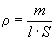 где  - масса образца, г;

 - длина образца, см;

 - площадь поперечного сечения образца, см.

За результат испытаний принимают среднее арифметическое результатов испытаний всех образцов, округленное до второго десятичного знака. При этом по отдельным испытаниям допускаются отклонения не более - 10% от нормы.

(Измененная редакция, Изм. N 1).
4.6-4.8. (Исключены, Изм. N 1).
4.9. Определение массовой доли жировой пропитки и наполнителя

Расплетенный образец набивки массой не более 20 г помещают в предварительно взвешенную фильтровальную бумагу по ГОСТ 12026 размером 7080 или 100100 мм и взвешивают с погрешностью не более 0,01 г. Затем образец заворачивают в фильтровальную бумагу и помещают в экстрактор аппарата Сокслета по ГОСТ 25336, в колбу которого наливают нефрас С-80/120 по ТУ 38.401-67-108 в количестве полутора объемов экстрактора и экстрагируют до получения бесцветного экстракта.

По окончании экстрагирования образец высушивают при температуре (110±5) °С до постоянной массы и охлаждают в эксикаторе по ГОСТ 25336.

Нити образца тщательно освобождают от наполнителей встряхиванием и взвешивают с погрешностью не более 0,01 г.

Массовую долю жировой пропитки и наполнителя () в процентах вычисляют по формуле 
,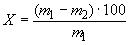 где  - масса образца до испытания, г;

 - масса образца после испытания, г.

За результат принимают среднее арифметическое результатов испытаний всех образцов, округленное до целого числа. При этом по отдельным образцам допускаются отклонения не более ±10% от нормы.

Массовую долю жировой пропитки и наполнителя набивки марки ППФ определяют на образце сердечника набивки.
4.10. Определение потери массовой доли вещества при нагревании

Потери массовой доли вещества при нагревании определяют по ГОСТ 22030, при этом образцы массой до 10 г нагревают в течение 2 ч при (200±10) °С в сушильном шкафу, при (450±20) °С или (750±50) °С - в муфельной печи.

Для набивки марки ПАФС испытывают только полипропиленовую оплетку с пропиткой.
4.9; 4.10. (Измененная редакция, Изм. N 1).
4.11; 4.12. (Исключены, Изм. N 1).

5. МАРКИРОВКА, УПАКОВКА, ТРАНСПОРТИРОВАНИЕ И ХРАНЕНИЕ5.1. Набивки одной марки и одного размера наматывают в бухты или бобины и перевязывают (не менее чем в трех местах, равномерно расположенных по окружности) техническим шпагатом по ГОСТ 17308 или шпагатом из химических волокон по нормативно-технической документации.
5.2. К каждой бухте, бобине прикрепляют ярлык с указанием:

товарного знака или товарного знака и наименования предприятия-изготовителя;

наименования и марки продукции;

способа изготовления (структуры);

размера набивки;

массы бухты;

номера партии;

даты изготовления;

штампа службы технического контроля;

буквы "Т" - для набивок в тропическом исполнении;

обозначения настоящего стандарта.

Для набивок с жировой пропиткой ярлык помещают в пакет из полиэтиленовой пленки по ГОСТ 10354.
5.3. Упаковка набивок должна соответствовать указанной в табл.5.

Таблица 5
Примечание: Допускается по согласованию между потребителем и изготовителем другой вид упаковки, обеспечивающий сохранность набивок при транспортировании и хранении.

5.4. Масса каждой упаковочной единицы должна быть не более 30 кг.
5.5. Упаковка набивок для районов Крайнего Севера и труднодоступных районов - по ГОСТ 15846. Для пропитанных набивок ящики с внутренней стороны должны быть выстланы влагонепроницаемым материалом.
5.6. Маркировка и упаковка набивок на экспорт и для районов с тропическим климатом должна соответствовать требованиям настоящего стандарта и заказ-наряда внешнеторговой организации.
5.7. К каждой упаковочной единице прикрепляют ярлык с указанием:

товарного знака или товарного знака и наименования предприятия-изготовителя;

наименования и марки продукции;

массы упаковочной единицы;

номера партии;

даты изготовления;

буквы "Т" для набивок в тропическом исполнении;

обозначения настоящего стандарта.

Допускается не прикреплять ярлык к бухте или бобине, если в упаковочную единицу входит одна бухта или бобина.
5.8. Транспортная маркировка (основные, дополнительные и манипуляционные знаки) - по ГОСТ 14192.

При транспортировании набивок автомобильным транспортом или в универсальных контейнерах транспортную маркировку на грузовые места не наносят.
5.9. Набивки транспортируют в крытых транспортных средствах транспортом любого вида по правилам перевозки грузов, действующим на транспорте каждого вида.
5.10. Условия транспортирования и хранения набивок в упаковке изготовителя должны соответствовать группе 2С, тропикостойких набивок - 3Ж3 по ГОСТ 15150.

Разд.5. (Измененная редакция, Изм. N 1).

6. ГАРАНТИИ ИЗГОТОВИТЕЛЯ6.1. Изготовитель гарантирует соответствие набивок требованиям настоящего стандарта при соблюдении условий транспортирования и хранения.
6.2. Гарантийный срок хранения набивок - 5 лет со дня изготовления.
6.3. Гарантийный срок эксплуатации набивок в зависимости от условий их эксплуатации устанавливается по соглашению между изготовителем и потребителем. 

ПРИЛОЖЕНИЕ 1 (справочное). ХАРАКТЕРИСТИКА САЛЬНИКОВЫХ НАБИВОКПРИЛОЖЕНИЕ 1
Справочное

Таблица 6

ПРИЛОЖЕНИЕ 1. (Измененная редакция, Изм. N 1).

ПРИЛОЖЕНИЕ 1a (справочное). ТЕРМИНЫ И ОПРЕДЕЛЕНИЯ, ПРИМЕНЯЕМЫЕ В СТАНДАРТЕ ДЛЯ ХАРАКТЕРИСТИКИ ПОРОКОВ ВНЕШНЕГО ВИДА НАБИВОКПРИЛОЖЕНИЕ 1a
Справочное

Таблица 7

ПРИЛОЖЕНИЕ 1а. (Введено дополнительно, Изм. N 1).

ПРИЛОЖЕНИЕ 2 (рекомендуемое). ПОДГОТОВКА САЛЬНИКОВЫХ НАБИВОК К МОНТАЖУПРИЛОЖЕНИЕ 2
Р   екомендуемое
1. При сборке сальникового узла необходимо обжать установленную в камере набивку с усилием, на 20-25% превышающим расчетное, выдержать ее под нагрузкой 5-10 мин, затем снять нагрузку и затянуть сальник до расчетного усилия.
2. Набивки марок АГИ и АФТ, АФ-1 рекомендуется перед монтажом прессовать в виде колец по размерам сальниковой камеры. 

Прессование осуществляют под давлением: 

набивки марки АГИ-35-40 МПа, 

набивки марок АФТ, АФ-1-20-25 МПа. 
3. При установке сухих набивок марок АС, АПРПС и АСС допускается графитирование их поверхности. 

ПРИЛОЖЕНИЕ 2. (Измененная редакция, Изм. N 1).
ПРИЛОЖЕНИЕ 3 (обязательное). ПОДГОТОВКА САЛЬНИКОВЫХ НАБИВОК К МОНТАЖУ ДЛЯ ИСПОЛЬЗОВАНИЯ ПРИ МИНУСОВЫХ ТЕМПЕРАТУРАХПРИЛОЖЕНИЕ 3
Обязательное 1. Перед прессованием колец для сальников, работающих в среде сжиженных газов при минусовых температурах, набивку необходимо выдержать при температуре (100±10) °С в течение (1,0-1,5) ч для удаления адсорбционной влаги, способной вызвать примерзание уплотнения к штоку вентиля.
2. Перед прессованием колец из набивки марки АФТ для сальников арматуры, работающей в среде жидкого кислорода, набивку необходимо обезжиривать хладоном 113 по ГОСТ 23844 или углеродом четыреххлористым по ГОСТ 4.

ПРИЛОЖЕНИЕ 3. (Измененная редакция, Изм. N 1).

ПРИЛОЖЕНИЕ 4 (справочное). ВЫЧИСЛЕНИЕ КОНДИЦИОННОЙ МАССЫ ПАРТИИ НАБИВОКПРИЛОЖЕНИЕ 4
Справочное1. Кондиционную массу партии набивок (), в килограммах, в зависимости от влажности вычисляют по формуле
,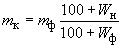 где  - фактическая масса партии набивок, кг;

 - нормированная (кондиционная) влажность набивок, %;

 - фактическая влажность набивок в партии, %, определяемая по ГОСТ 22030.
2. Нормированная (кондиционная) влажность набивок марок АС и АСС - 3%.

ПРИЛОЖЕНИЕ 4. (Измененная редакция, Изм. N 1).Обозначение НТД, на который дана ссылка Номер пункта, подпункта, перечисления, приложенияГОСТ 4-84Приложение 3ГОСТ 166-894.2ГОСТ 427-754.1ГОСТ 2226-885.3ГОСТ 2228-815.3ГОСТ 2991-855.3ГОСТ 5632-721.1ГОСТ 7502-984.1; 4.3ГОСТ 10354-825.2; 5.3ГОСТ 11358-894.2ГОСТ 12026-764.9ГОСТ 14192-965.8ГОСТ 15150-695.10ГОСТ 15846-79*5.5_______________
* На территории Российской Федерации действует ГОСТ 15846-2002. - Примечание "КОДЕКС".
_______________
* На территории Российской Федерации действует ГОСТ 15846-2002. - Примечание "КОДЕКС".
ГОСТ 17308-885.1ГОСТ 17811-785.3ГОСТ 19360-745.3ГОСТ 22030-914.10; приложение 4ГОСТ 23844-79Приложение 3ГОСТ 25336-824.9ТУ 38.401-69-108-92
4.9Марка набивкиПрименяемостьПрименяемостьПрименяемостьПрименяемостьПрименяемостьПрименяемостьРабочая средарН средыМаксимально допустимыеМаксимально допустимыеМаксимально допустимыеУзел уплотнениядавление среды, МПатемпе-
ратура среды, °Сскорость скольже- ния, м/сАПК-31Воздух, нейтральные и слабокислые растворы

Нефтепродукты, газы и пары 
3-104,53002АрматураВода, пар1,6225(АП)
АП-31
(АСП)
АСП-31Нейтральные и агрессивные жидкие и газообразные среды, пар3-144,5От минус 70 до плюс 300 
2 

Арматура 

Нефтепродукты2,0От минус 30 до плюс 300Нейтральные и агрессивные жидкие среды, нефтепродукты2,025015Насосы центробежные2Насосы поршневыеАСНейтральные и агрессивные жидкие и газообразные среды5-145,03002АрматураАммиак жидкий и газообразный4,5От минус 70 до плюс 150Газообразные среды1,0450-Неподвижные соединения аппаратовАССНейтральные и агрессивные жидкие и газообразные среды5-144,54002Арматура 
Аммиак жидкий и газообразныйОт минус 70 до плюс 150Газообразные среды1,0600-Неподвижные соединения аппаратов(АПР)
АПР-31Нейтральные и агрессивные жидкие и газообразные среды3-1032,0От минус 70 до плюс 200 
2
Арматура 
Нефтепродукты2,0От минус 30 до плюс 300Нейтральные и агрессивные жидкие среды, нефтепродукты2,521015Насосы центробежные4,52Насосы поршневыеАПРПСВода, пар, нефтепродукты, нефтяные газы, щелочи, органические продукты, угольные шламы, смолы, воздух, пасты4-1490,04502Арматура35,023015НасосыАПРППВода, пар, нефтепродукты, нефтяные газы, щелочи, органические продукты, угольные шламы, смолы, воздух, пасты4-1490,02002Арматура15НасосыАФТСжиженные газы, жидкие и газообразные органические продукты1-1425,0От минус 200 до плюс 300
2АрматураЭтилен150,0250Органические продукты, кислые и щелочные среды, аммиак3,030015
(20*)Насосы центробежные34,02502Насосы поршневыеМорская вода4,5От минус 2 до плюс 5010Насосы центробежныеАГИВоздух, азот, инертные газы4-1420,03252АрматураПар водяной35,0565Нефтяные продукты32,0450Вода, питательная вода, органические продукты2,07025Насосы38,02802Арматура15НасосыАммиак жидкий и газообразный32,0От минус 70 до плюс 1502Арматура15НасосыЖидкие и газообразные нефтепродукты и агрессивные среды37,0600-Неподвижные соединения аппаратовАФВЩелочная среда любой концентрации, сульфитный и сульфатный щелоки3-142,01802Арматура, поршневые насосы15Центробежные насосыАФ-1Морская вода1-1420,0От минус 2 до плюс 502АрматураТопливо, масла, тяжелые и легкие нефтепродуктыОт минус 40 до плюс 160Дистиллят, бидистиллят, конденсат, вода пресная, питьевая, питательная, промышленная3,026015
(20)*Насосы20,02602Арматура 
Пар водяной4,0250Особо чистые вещества0,413015Насосы2Арматура, химическая аппаратураПАФСУглеаммониевые соли, бутиловые спирты0-1432,01605Плунжерные насосыКремнефтористоводородная кислота0,157015Центробежные насосы(ФФ)Серная и азотная кислоты концентрацией до 45%, соляная кислота концентрацией до 35%, органические кислоты и другие агрессивные жидкие среды0-123,0От минус 30 до плюс 10015НасосыУССерная, соляная, азотная и фосфорная кислоты0-143,010030НасосыПар водяной10,03002АрматураНефтепродукты4,5300(ХБП)Воздух, инертные газы, нейтральные пары, минеральные масла, углеводороды, нефтяное топливо, промышленная вода5-1020,01202Арматура2,515Насосы(ЛП)Воздух, инертные газы, минеральные масла, углеводороды, нефтяное темное топливо, промышленная вода, морская вода, растворы щелочей5-1016,01502Арматура2,515НасосыППФМорская вода6-80,158010Дейдвудные уплотнительные устройстваАР
АРСПромышленная вода, перегретый и насыщенный водяной пар6-1010,04002Гидравлические прессы20015НасосыХБР
ХБРСПромышленная вода6-1020,01202Гидравлические прессы15НасосыМарка набивкиКод ВКГ ОКПСпособ изготовления (структура)Размер сечения, ммФорма 
сеченияАПК-3125 7281Крученая2,0; (2,5); 3,0; (3,5)КруглаяАП
АП-3125 7222Сквозное плетение 4, 5, 6, 7, 8, 10, 12, (13), 14, 16, 18, (19), 20, 22, 25, 28КвадратнаяС однослойным оплетением сердечника5, 6, 7, 8, 10, 12, (13), 14, 16, 18, (19), 20, 22, 25, 28Квадратная и круглаяМногослойное плетение16, 18, (19), 20, 22, 25, 28, 30, 32, (35), 38, 42, 45, 50АСП
АСП-3125 7222С однослойным оплетением сердечника4, 5, 6, 7, 8, 10, 12, (13), 14, 16, 18, (19), 20, 22, 25, 28Квадратная и круглаяМногослойное плетение22, 25, 28, 30, 32, (35), 38, 42, 45, 50АС25 7211Сквозное плетение 4, 5, 6, 7, 8, 10, 12, (13), 14, 16, 18, (19), 20, 22, 25, 28КвадратнаяС однослойным оплетением сердечника4, 5, 6, 7, 8, 10, 12, (13), 14, 16, 18, (19), 20, 22, 25, 28Квадратная и круглаяМногослойное плетение16, 18, (19), 20, 22, 25, 28, 30, 32, (35), 38, 42, 45, 50АСС25 7211С однослойным оплетением сердечника4, 5, 6, 7, 8, 10, 12, (13), 14, 16, 18, (19), 20, 22, 25, 28Квадратная и круглаяМногослойное плетение22, 25, 28, 30, 32, (35), 38, 42, 45, 50АПР
АПР-3125 7243Сквозное плетение 4, 5, 6, 7, 8, 10, 12, (13), 14КвадратнаяС однослойным оплетением сердечника5, 6, 7, 8, 10, 12, (13), 14Квадратная и круглаяМногослойное плетение16, 18, (19), 20, 22, 25, 28, 30, 32, (35), 38, 42, 45, 50АПРПС25 7234Сквозное плетение3, 4, 5, 6, 7, 8, 10, 12, 14, 16, 18КвадратнаяС однослойным оплетением сердечника5, 6, 7, 8, 10, 12, 14, 16, 18Сквозное плетение или с однослойным оплетением сердечника68
(710)
810
(910)
1012 ПрямоугольнаяАПРПП25 7233Сквозное плетение3, 4, 5, 6, 7, 8, 10, 12, 14, 16, 18КвадратнаяС однослойным оплетением сердечника5, 6, 7, 8, 10, 12, 14, 16, 18Сквозное плетение или с однослойным оплетением сердечника68
(710)
810
(910)
1012 ПрямоугольнаяАФТ25 7251Сквозное плетение4, 5, 6, 7, 8, 10КвадратнаяС однослойным оплетением сердечника5, 6, 7, 8, 10, 12, (13), 1446
68
810
1012
(1013)
(1316)ПрямоугольнаяМногослойное плетение16, 18, (19), 20, 22, 25Квадратная1416
1618
(1619)
(1922)
2022
2225ПрямоугольнаяАГИ25 7235Сквозное плетение4, 5, 6Квадратная46ПрямоугольнаяС однослойным оплетением сердечника6, 7, 8, 10, 12, (13), 14Квадратная68
810
1012
(1013)
(1316)ПрямоугольнаяМногослойное плетение16, 18, (19), 20, 22Квадратная1416
1618
(1619)
(1922)
2022ПрямоугольнаяАФВ25 7255С однослойным оплетением сердечника6, 7, 8, 10, 12, (13), 14КвадратнаяМногослойное плетение16, 18, (19), 20, 22, 25
АФ-125 7257С однослойным оплетением сердечника4, 5, 6, 7, 8, 10, 12, (13), 14Квадратная35
46
68
810
1012
(1013)
(1316)ПрямоугольнаяМногослойное плетение16, 18, (19), 20, 22, 25
Квадратная1416
1618
(1619)
(1922)
2022
2225ПрямоугольнаяПАФС25 7253С однослойным оплетением сердечника6, 7, 8КвадратнаяМногослойное плетение10, 12, (13), 14, 16
ФФ25 7351Сквозное плетение5, 6, 7, 8, 10КвадратнаяМногослойное плетение12, (13), 14, 16, 18, (19), 20, 22 
УС25 7331Сквозное плетение5, 6, 7, 8, 10, 12, (13), 14 
КвадратнаяМногослойное плетение16, 18, (19)ХБП25 7321Сквозное плетение4, 5, 6, 7, 8, 10, 12, (13), 14, 16, 18, (19), 20, 22, 25, 28КвадратнаяС однослойным оплетением сердечника4, 5, 6, 7, 8, 10, 12, (13), 14, 16, 18, (19), 20, 22, 25, 28Квадратная и круглаяМногослойное плетение16, 18, (19), 20, 22, 25, 28, 30, 32, (35), 38, 42, 45, 50ЛП25 7323Сквозное плетение4, 5, 6, 7, 8, 10, 12, (13), 14, 16, 18, (19), 20, 22, 25, 28КвадратнаяС однослойным оплетением сердечника4, 5, 6, 7, 8, 10, 12, (13), 14, 16, 18, (19), 20, 22, 25, 28Квадратная и круглаяМногослойное плетение16, 18, (19), 20, 22, 25, 28, 30, 32, (35), 38, 42, 45, 50ППФ25 7329Многослойное плетение16, (19), 22, 25, 28, 30, 32, (35), 38, 40, 42, 45, 50, 52, 55, 60, 65, 70КвадратнаяАР25 7261Скатанная8, 10, 12, (13), 14, 16, 18, (19), 20, 22, 25, 28, 30, 32, (35), 38, 42, 45, 50, 55, 60Квадратная и круглая70КруглаяАРС25 7262Скатанная10, 12, (13), 14, 16, 18, (19), 20, 22, 25, 28, 30, 32, (35), 38, 42, 45, 50, 55Квадратная и круглаяХБР25 7361Скатанная8, 10, 12, (13), 14, 16, 18, (19), 20, 22, 25, 28, 30, 32, (35), 38, 42, 45, 50, 55, 60Квадратная и круглая70КруглаяХБРС25 7362Скатанная10, 12, (13), 14, 16, 18, (19), 20, 22, 25, 28, 30, 32, (35), 38, 42, 45, 50, 55Квадратная и круглаямм мм мм мм Крученые и плетеные набивкиКрученые и плетеные набивкиСкатанные набивки Скатанные набивки Номин.Пред. откл.Номин.Пред. откл.2,0±0,38,0±0,5(2,5)10,03,0±0,512,0(3,5)(13,0)4,014,05,016,06,018,07,0(19,0)±0,88,020,010,0±0,822,012,025,0(13,0)28,014,030,016,0±1,032,018,0(35,0)(19,0)38,020,042,022,045,0±1,525,050,028,055,030,060,070,032,0±1,5--(35,0)38,042,05,050,052,0±2,055,060,065,070,0Наименование порокаРазмер порокаКоличество пороков на длину набивки 10 м1. Пропуск оплеточных нитейОдин пропуск длиной не более 20 мм на линейном участке набивки 100 мм32. Выступающие оборванные нитиНить длиной не более 10 мм 33. Наружный ткацкий узел с концами нитей длиной не более 10 ммУзел величиной не более двух диаметров одиночной нити94. Неровность поверхности набивокОдна неровность любой конфигурации на линейном участке набивки в 100 мм при условии сохранения допустимых размеров сечения набивки5Марка набивкиПлотность, г/см, не менееМассовая доля жировой пропитки и наполнителя, %Потери массовой доли вещества, %, не более, при нагревании до температуры, °СПотери массовой доли вещества, %, не более, при нагревании до температуры, °СПотери массовой доли вещества, %, не более, при нагревании до температуры, °С200450750АС0,5---32АСС0,7---28АП0,935-55---АПК-311,035-60---АП-311,035-55---АСП1,130-55---АСП-311,130-55---АПР1,230-55---АПР-311,230-55---АПРПС1,1--25-АПРПП1,4-3--АФТ1,2--не менее 20-АГИ0,9-10-42АФВ1,010-30---АФ-11,2--не менее 45-ПАФС1,0-15--ФФ1,4----УС0,8----ХБП0,935-60---ЛП0,935-60---ППФ0,935-50---АР0,8----АРС0,8----ХБР0,7----ХБРС0,7----Марка набивкиВариант упаковкиАС

АСС

АФТ

АФ-1

ПАФС1. Полиэтиленовые мешки по ГОСТ 1781 или мешки, изготовленные из пленки по ГОСТ 10354АР

АРС2. Бумажные мешки по ГОСТ 2226ХБР

ХБРС3. Ящики из картона по нормативно-технической документацииАПК-31

АП

АП-31

АСП

АСП-311. Полиэтиленовые мешки по ГОСТ 17811 или мешки, изготовленные из пленки по ГОСТ 10354АПР

АПР-31

АПРПП

АПРПС

АГИ

АФВ

ХБП

ЛП

ППФ2. Полиэтиленовая пленка по ГОСТ 10354, а затем бумажные мешки по ГОСТ 2226 или картонные коробки по нормативно-технической документацииУСПолиэтиленовые мешки по ГОСТ 17811 или мешки-вкладыши пленочные по ГОСТ 19360, или полиэтиленовая пленка по ГОСТ 10354, или мешочная бумага по ГОСТ 2228, а затем в плотные деревянные ящики по ГОСТ 2991 или коробки из гофрированного картона по нормативно-технической документации
ФФМарка набивкиХарактеристикаОценка тропикостойкостиОценка тропикостойкостиОценка тропикостойкоститропикостойкие тропикостойкие нетропи- костойкиебез защитыс заменой связующего волокна или с введением фунгицидов1. АСБЕСТОВЫЕАСПлетеная сухая-+-АССПлетеная, с сердечником из стеклоровинга, сухая
-+-АПК-31Крученая, пропитанная жировым антифрикционным составом на основе нефтяных экстрактов, графитированная-+-АП-31Плетеная, пропитанная жировым антифрикционным составом на основе нефтяных экстрактов, графитированная-+-АСППлетеная с сердечником из стеклоровинга, пропитанная жировым антифрикционным составом, графитированная-+-АСП-31Плетеная, с сердечником из стеклоровинга, пропитанная жировым антифрикционным составом на основе нефтяных экстрактов, графитированная-+-АПРПлетеная с латунной проволокой, пропитанная жировым антифрикционным составом, графитированная-+-АПР-31Плетеная, с латунной проволокой, пропитанная жировым антифрикционным составом на основе нефтяных экстрактов, графитированная-+-АПРПСПлетеная, с латунной проволокой, прорезиненная, графитированная, сухая-+-АПРПППлетеная, с латунной проволокой, прорезиненная, пропитанная антифрикционным составом, графитированная -+-АФТПлетеная, пропитанная суспензией фторопласта с тальком+--АГИПлетеная, приклеенная с графитом, ингибированная -+-АФВПлетеная, пропитанная жировой консистентной смазкой с суспензией фторопласта и графита -+-АФ-1Плетеная, пропитанная суспензией фторопласта+--ПАФСПлетеная, полипропиленовая с асбестовым сердечником, пропитанная суспензией фторопласта со слюдой+--АРСкатанная, прорезиненная--+АРССкатанная, прорезиненная, с резиновым сердечником-++2. НЕАСБЕСТОВЫЕФФПлетеная, фторлоновая, пропитанная суспензией фторопласта+--УСПлетеная из углеродистых нитей, сухая+--ХБППлетеная, хлопчатобумажная, пропитанная жировым антифрикционным составом, графитированная-+-ЛППлетеная из лубяных волокон, пропитанная жировым антифрикционным составом, графитированная-+-ППФПлетеная, фторопластовая с сердечником из лубяных волокон, пропитанная жировым антифрикционным составом-+-ХБРСкатанная хлопчатобумажная прорезиненная--+ХБРССкатанная хлопчатобумажная прорезиненная с резиновым сердечником--+Наименование порокаОпределение порока1. Порок внешнего видаВидимое нежелаемое изменение внешнего вида набивки2. Местный порокПорок, расположенный на ограниченном участке набивки3. Повреждение оплеткиПорок, при котором оплеточные нити или пряди имеют нарушение целостности вследствие механических воздействий4. Незатянутые петлиСвободно выступающие одиночные или чередующиеся незатянутые комплексные нити (пряди) на линейном участке набивки5. Перекос профиляНеобратимое смещение граней поверхности набивки6. Пропуск оплеточной нитиМестный порок, заключающийся в отсутствии на поверхности набивки одной или нескольких нитей или прядей оплетки, возникающий при сходе нитей или их обрыве7. Выступающие оборванные нитиПорок в виде выступающих на поверхности набивки концов одиночных нитей8. Наружный ткацкий узелМестный порок в виде связанных концов нитей, заметных на наружной поверхности набивки9. Неровность поверхностиМестный порок в виде утолщения или провала поверхности набивки, ребристости углов за счет неравномерного натяжения и местных утолщений нитей, смещения или разрыва сердечника, а также за счет неравномерности распределения пропиточного состава